006 糊口以外	（學生版）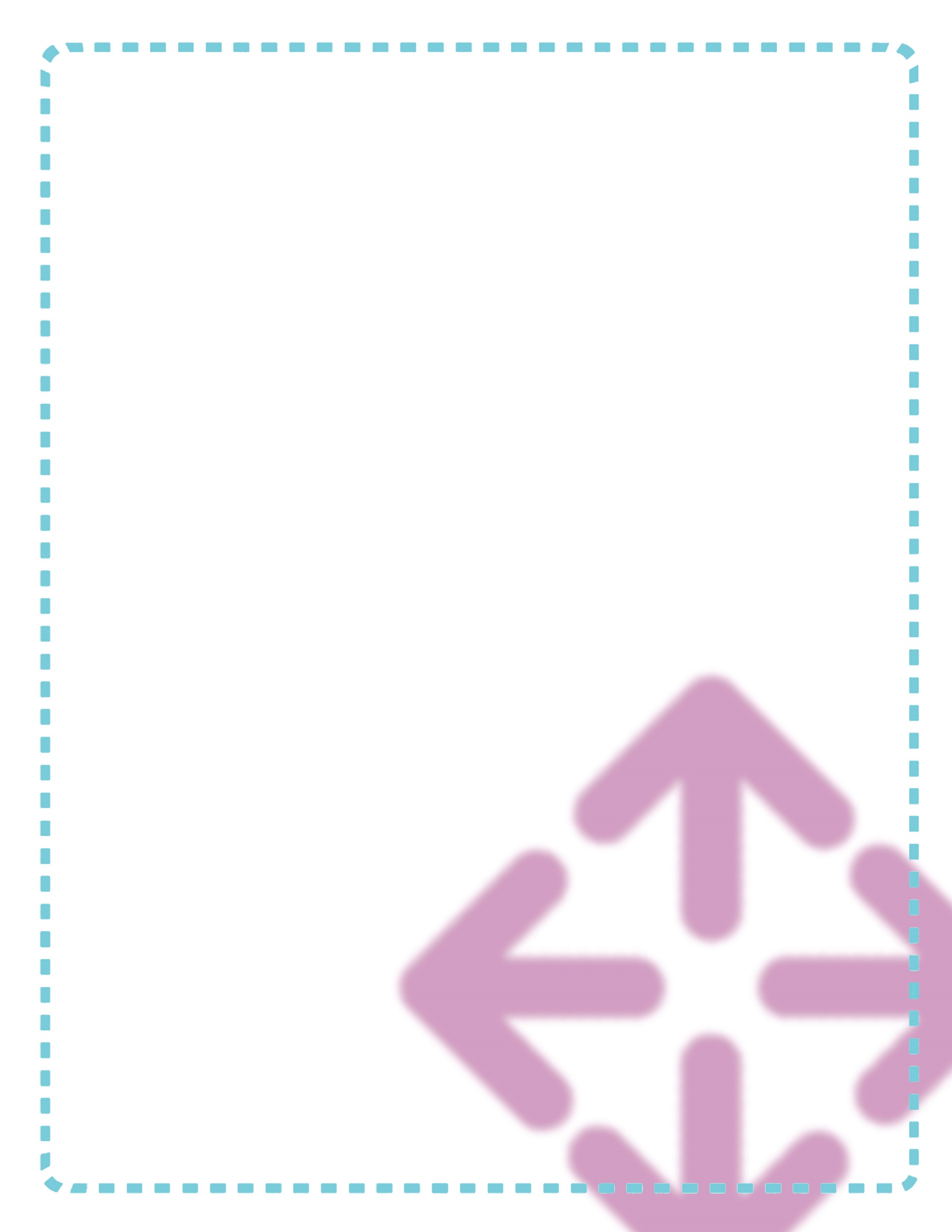 三十歲的我是怎樣? 中國人常說: “三十而立”。三十而立出自於《論語 ·為政篇》,意思是三十歲的人, 經過學習成長，應該有一定能依靠自己的本領獨立承擔起自己應承受的責任，並已經確定自己的人生目標與發展方向。簡單說，三十歲的人應該在立身 立業 立家三個方面有一個定型。 如果有得話事，三十歲的你，你想是怎樣?理想家庭是 _____________________________________________ 理想居住地方是 _________________________________________合適的職業是 ___________________________________________自選項目: 理想或合適的__________是 _____________________當考慮合適的職業時，你想着那些因素?例舉你認為最重要的三項。____________________________________________________________________________________跟據心理學家洛克奇 (Rokeach, 1973)提出的十三種價值觀，試統計一下貴班同學情況。你今天為咩而work? 閲讀Breakazine 047期, p.72-73, 討論一下以下問題：工作怎樣才有意義? (帶出每人價值觀也不同)怎樣才是合理工時？唔夠錢養家? 一個月賺取多少，才為之夠用?B. 你今天為咩而work?1. 三至四位同學一組，每組選定以三篇其中一篇閲讀,然後依照討論內容，於組內互相分享。2. 全班重新組合，三人一組，三人中的故事是不一樣的。將在先前一組的分亨享所知，與新组組員講述。3.聽完三個故事，可跟老師再探討一下以下幾個問題：a. 你對工作假(working holiday)有甚麽看法?b. 像亞銘一樣不讀書也可名成利就，那麼我們為什麼要讀書升學?你認為亞銘的成功，所持的理由是什麼?C. 在你人生之中，有沒有遇到如李琪一樣的恩師何sir令你有所啟發呢?d. 你會响往像Ceci一樣作個自由人的生活嗎?為甚麼？參考資料:[1] http://blog.sina.com.tw/shhu4949/article.php?entryid=604097價值觀成就感挑戰有意峩健康收入與財富有工作自主人際關係道德歡樂權力安全感有學習機會幫助別人統計出現次數你今天為咩而work?捱打也在笑 (p.76-77) 理想實踐得到，其實壓力很大(p.78-79) 自由的代價(p.82-83)姓名亞銘李祺Ceci年䶖現在職業曾經做／過的職業他/她的夢想是……揀選現在職業所持的價值觀或原因是甚麼?你同意他/她的想法嗎？理由是什麼?哪些價值觀或原因是你之前未有認識或考慮過?有什麼有趣的發現?